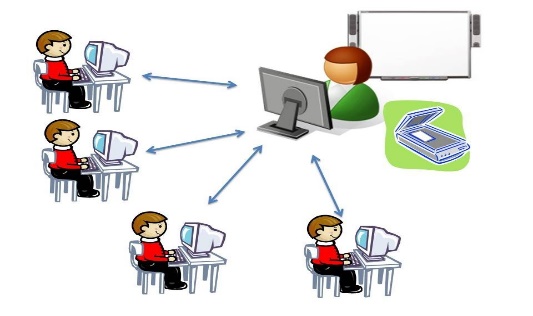 Контактная информация
ГБОУ СОШ № 447 Санкт-Петербурга 197729, Санкт-Петербург, пос. Молодежное, ул. Правды, д.6 лит. А        E-mail: school447@mail.ru,Телефон: 417-21-84Сайт:  school-447@mail.ruГосударственное бюджетное общеобразовательное                    учреждение средняя общеобразовательная школа № 447Курортного района Санкт-Петербурга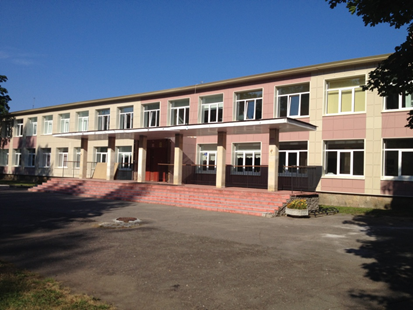  Районный семинар              для заместителей директоров по УВР«Методика организации дистанционного и смешанного обучения c использованием программно-аппаратного комплекса «Пеликан» в ГБОУ СОШ № 447                                                                                      Курортного района Санкт-Петербурга 11 апреля 2019 года План - программа 09.30 – 10.00  Регистрация, встреча участников, кофе-брейк   10.00 - 10.10. Открытие семинара: «ПЕЛИКАН - технология онлайн-присутствия»  М.Б. Маркушева, директор  школы ГБОУ СОШ №44710.10-11.00. Элементы проведения мероприятий с использованием программно-аппаратного комплекса «Пеликан»  10.10-10.30  Обучающие конкурсы как модель смешанного обучения в работе с одаренными детьми.                    А.В. Сорочан,   учитель математики 10.30-10.45  Организация  дистанционного обучения обучающихся, находящихся на семейном образовании.                   О.В. Говако,  учитель русского языка  10.45-11.00  Элементы дистанционной игры «Эффективность работы учителя и классного руководителя в сфере воспитания и повышения уровня учебной мотивации  обучающихся»                     А.А. Утешев,  педагог-психолог      11.00– 11.15 Выступление специалистов системы «Пеликан» 11.15- 11.35 Круглый стол.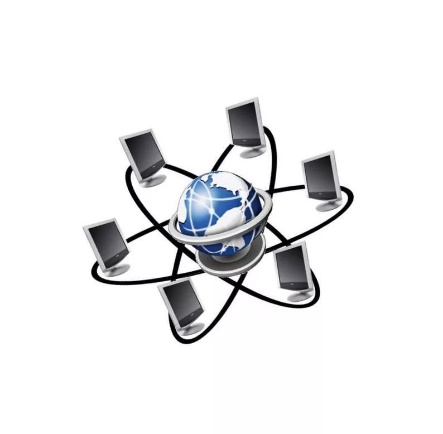 Для заметок____________________________________________________________________________________________________________________________________________________________________________________________________________________________________________________________________________________________________________________________________________________________________________________________________________________________________________